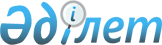 Ауылдық елді мекендерге жұмыс істеуге және тұруға келген денсаулық сақтау, білім беру, әлеуметтік қамсыздандыру, мәдениет, спорт және агроөнеркәсіптік кешен саласындағы мамандарға 2014 жылға әлеуметтік қолдау шараларын ұсыну туралы
					
			Күшін жойған
			
			
		
					Қостанай облысы Жітіқара ауданы мәслихатының 2014 жылғы 19 наурыздағы № 204 шешімі. Қостанай облысының Әділет департаментінде 2014 жылғы 18 сәуірде № 4625 болып тіркелді. Шешімнің қабылдау мерзімінің өтуіне байланысты қолдану тоқтатылды - (Қостанай облысы Жітіқара аудандық мәслихаты аппаратының 2015 жылғы 20 ақпандағы № 49 хаты)

      Ескерту. Шешімнің қабылдау мерзімінің өтуіне байланысты қолдану тоқтатылды - (Қостанай облысы Жітіқара аудандық мәслихаты аппаратының 20.02.2015 № 49 хаты).      "Қазақстан Республикасындағы жергілікті мемлекеттік басқару және өзін-өзі басқару туралы" Қазақстан Республикасының 2001 жылғы 23 қаңтардағы Заңының 6-бабы 1-тармағының 15) тармақшасына, "Агроөнеркәсіптік кешенді және ауылдық аумақтарды дамытуды мемлекеттік реттеу туралы" Қазақстан Республикасының 2005 жылғы 8 шілдедегі Заңының 18-бабының 8-тармағына сәйкес Жітіқара аудандық мәслихаты ШЕШІМ ҚАБЫЛДАДЫ:



      1. Жітіқара ауданының ауылдық елді мекендеріне жұмыс істеуге және тұруға келген денсаулық сақтау, білім беру, әлеуметтік қамсыздандыру, мәдениет, спорт және агроөнеркәсіптік кешен саласындағы мамандарға 2014 жылға көтерме жәрдемақы және тұрғын үй алу немесе салу үшін әлеуметтік қолдау ұсынылсын.



      2. Осы шешім алғашқы ресми жарияланған күнінен кейін күнтізбелік он күн өткен соң қолданысқа енгізіледі.      Сессияның төрағасы                         Г. Гордей      Жітіқара аудандық

      мәслихатының хатшысы                       М. Кененбаева      КЕЛІСІЛДІ:      "Жітіқара ауданы әкімдігінің

      экономика және бюджеттік

      жоспарлау бөлімі" мемлекеттік

      мекемесінің басшысы

      ________________ Г. Жидебаева
					© 2012. Қазақстан Республикасы Әділет министрлігінің «Қазақстан Республикасының Заңнама және құқықтық ақпарат институты» ШЖҚ РМК
				